SABIRBir avuç sabır, bir kova beyinden üstündür.                                                    (Hollanda atasözü)
BAMBU AĞACI
Çin Bambu ağacının yetişmesi SABIR için güzel bir örnektir. Çinliler bu ağacı söyle yetiştirir: 
Önce ağacın tohumu ekilir, sulanır ve gübrelenir. Birinci yıl tohumda herhangi bir değişiklik olmaz. Tohum yeniden sulanıp gübrelenir. Bambu ağacı ikinci yılda da toprağın dışına filiz vermez. Üçüncü ve dördüncü yıllarda her yıl yapılan işlem tekrar edilerek bambu tohumu sulanır ve gübrelenir. 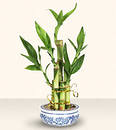 Fakat inatçı tohum bu yılda da filiz vermez. Çinliler büyük bir sabırla beşinci yılda da bambuya su ve gübre vermeye devam ederler. Ve nihayet beşinci yılın sonlarına doğru bambu yeşermeye başlar ve altı hafta gibi kısa bir sürede yaklaşık 27 metre boyuna ulaşır. Akla gelen ilk soru şudur: Çin bambu ağacı 27 metre boyuna altı hafta da mı yoksa beş yılda mı ulaşmıştır? LOKUM TESTİ 
 Sabır kavramının önemi ve insana kazandırdıkları konusunda çocuklar üzerinde yapılan bir deney dikkat çekicidir. ”Lokum Testi” adı verilen deneyde, dört - beş yaşlarındaki deneklerin sabredebilme güçleri sınanır. Buna göre, lokum isteyen çocuklar arasından beklemeyi başaranlara ikişer lokum, sabırsızlık gösterip hemen isteyenlere birer lokum verilecektir. İkiye ayrılan grup içinde tahammül gösteremeyenler bir lokum alıp kenara çekilirken, iki tane istediğini söyleyenler, kendilerine oyalanacak meşguliyetler bulup gereken zamanı doldurarak, iki tane lokum alma hakkını kazanmışlardır. İkinci gruptaki denekleri yirmi sene kadar takip eden uzmanlar, bu çocukların ileriki yıllarda da sosyal başarıları yüksek, insan ilişkileri güçlü, akademik anlamda başarılı bireyler olduklarını tespit etmişlerdir.Kaynak: Duyguların Dili; Prof Dr Nevzat TARHANMERHAMETŞefkat ve merhamet; karşılıksız yardım etmek, acımak ve sevgi göstermektir.
Anne-babanın birbirlerine ve aile üyelerine karşı sevgi dolu saygılı yardımsever ve anlayışlı olması çocuklarda vicdan ve merhamet duygularını geliştirir. Çocuklar olumsuzluklardan ne kadar uzak kalır ve güzel örnekleri görerek büyürse sevgi ve merhamet de o derece yer bulur.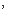 Çocuğun temel ihtiyaçlarının karşılanması anne ve babasıyla sevgi ve güvene dayanan bir iletişim içinde olması ve zararlı alışkanlıklardan korunması merhamet ve vicdan duygularının hassasiyetini sağlar.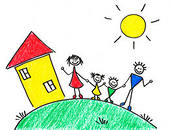 Sevgi ve hoşgörü insanları birbirineyaklaştıran olumlu ve iyi duygulardır.HOŞGÖRÜ    Çocuklarda disiplin ve hoşgörü birlikte olmalıdır. Unutulmamalıdır ki çocuk hayatının ilk gününden beri öğrenme sürecinde olan bir varlıktır. Öğrenme sürecinde olan kişi sık sık hata yapar. 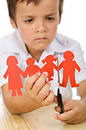      Çocuğa aşırı disiplin uygulanması, çocuğun bazı noktalarda sıkılmasını ve kendini ortaya koyma noktasında tereddütler yaşamasına neden olur. Aşırı disiplin çocuklarda kaygı belirtilerine yol açar ve çocuk kendisini devamlı gergin ve huzursuz hisseder.      Çocuğun yaptığı hatalar hiçbir zaman görmezlikten gelinmemeli, görmezlikten gelinen davranışlar çocuklarda pekişecektir. Bu nedenle uygun bir şekilde çocuğun yaptığı hatalar anlatılmalıdır. Aşırı hoşgörülü anne baba tutumunda ise, neyin doğru neyin yanlış, neyin yapılması gereken neyin yapılmamsı gereken davranış olduğunu bilemeyen bir çocuk haline gelmesine neden olur. Bu nedenle anne babanın her ikisinin de disiplin ve hoşgörü konusunda sözbirliği içinde olmaları birbirinden farklı tutumlara girmemeleri gerekir. Özellikle evde yaşayan veya çocuk üzerinde etkinliği olan büyükanne ve büyükbabanın da bu konuda sınırları gevşetmek yerine, anne babaya yardımcı olmaya çalışmaları gerekir. Bu tutarsız durum çocuğun, nasıl davranacağını bilememesine ve davranış problemlerinin daha da artmasına neden olur. Anne babaların bu konuda disiplin ve hoşgörü dozunu tam olarak ayarlamaları önemlidir. 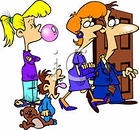      Çocuklarımıza, adil olmayı, karşısındakine saygılı olmayı ve kendisini ve başkalarının hakkını savunma bilincini vermeliyiz. Çevresinde olup bitenlere karşı çocuklarımızda bir duyarlılık uyandırmalıyız çünkü çevresinde olan bitene karşı duyarsız ve tepkisiz çocuklar, bencil yetişiyor. Çocuklarımızın yanında insanları damgalamaktan özellikle kaçınmalıyız. Müzik, edebiyat, spor gibi etkinliklerin gücünden, etkisinden hoşgörü eğitiminde yararlanabiliriz.     Hoşgörü ailede başlar, çocuk ilk olarak anne ve babasını model alır. 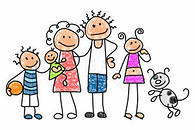 Ebeveynlerinin bir yansımasıdır çocuk.       Evde hoşgörü, farklılıklara saygı varsa çocuk da çevresine saygılı olmayı ve hoşgörü göstermeyi öğrenir.        Çocuklarımıza davranışlarımızla örnek olalım. Bu nedenle başta ev ortamında çocuğunuzla iletişimde, kardeşler arası sorun olduğunda nasıl davrandığınızı gözden geçiriniz.       Çocuğunuza saldırgan ve aşırı rekabetçi davranışlar yerine kişisel başarıyı ve girişimciliği özendiren işbirliği ve ilgi çekecek etkinlikler yapılmasını özendiriniz; çünkü aşırı rekabetçilik bazen hoşgörüsüz davranışların ortaya çıkmasına neden olabilmektedir.          Çocuğunuza bütün eğitim sürecinde akademik başarı kadar hoşgörü, sorumluluk, saygı vb. değerleri kazanmanın önemli olduğunu hissettirmeye çalışınız.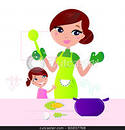            Çocuğunuza tartışmalı konularda kendi görüşlerini ortaya koyabilme fırsatı veriniz ve konulara eleştirel olarak bakabilecek ve başka görüşler üzerinde düşünmeyi özendirecek bir ev ortamı sağlayınız.           Hoşgörüsüzlüğün önemli nedenlerinden biri kendi düşünce veya inancının tek gerçeklik olduğu iddiası olduğunu unutmayalım.           Çocuğunuza kendinin önemli, değerli ve özel olduklarını hissetmelerine yardımcı olunuz. Karar alma süreçlerine olabildiğince çocuğunuzu dâhil etmeye çalışınız; çünkü kendine değer verme ve başkalarına saygı gösterme, hoşgörülü bireyin temel özellikleridir.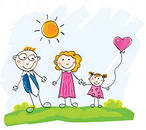             Çocuğunuzun kendilerini anlamalarına, duygu ve düşüncelerini anlatmalarına ve başkalarına karşı anlayış geliştirmelerine fırsat verecek birlikte oyunlar ve sosyal aktiviteler yoluyla sosyal becerilerini geliştirmelerine olanak sağlayınız.   Farkındalık hoşgörü eğitiminin özünü oluşturmaktadır.SABIR MERHAMET HOŞGÖRÜ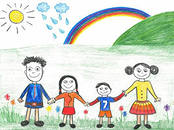 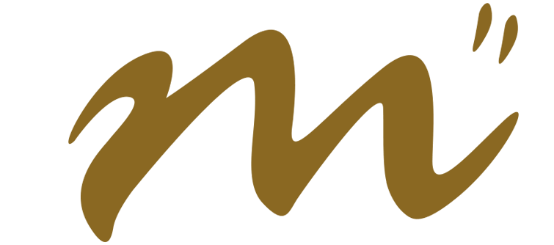 İSTANBUL MENKUL KIYMETLER BORSASI ORTAOKULU